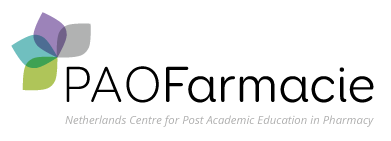 09.00     Ontvangst09.30     Opening en verwachtingen09.45     Theorie Inleiding, Wetgeving, introductie Klinische chemie10.30     Casus 1 en 2 werkgroepjes en plenair11.00     Pauze11.15     Theorie Nierfunctie12.00     Casus 3-5 werkgroepjes en plenair12.30     Lunch13.30     Theorie Elektrolyten, INR, Farmacogenetica en TDM14.00     Praktijkcasus toegelicht14.30     Presentatie best practices15.30     Pauze15.45     Vaststellen toolkit16.30     Take home message